- Karta zbliżeniowa cienka PVC EM 125 k     (Roger)       -  1000 sztuk• pamięć Ram 64 bity, programowana fabrycznie • modulacja amplitudowa ASK kodowana MANCHESTER • częstotliwość pracy 125 kHz • szybkość transmisji 2k Baud • kompatybilna z EM4100/4102 • warunki pracy: - temperatura od -10°C do +50°C • wymiary: 0,8 x 54,0 x 85,5 mm (grub. x szer. x dł.) • waga: 5,8 gDruk na karcie wg. poniższego wzoru (czcionka TIMES NEW ROMAN)  :- numeracja –  od PRZEPUSTKA ZASTĘPCZA nr 0001/Ż  do PRZEPUSTKA ZASTĘPCZA nr 1000/Ż – rekomendowana wielkość czcionki  - 11- litery C A W L X– rekomendowana wielkość czcionki  - 22- napis: PRZEPUSTKA PODLEGA ZWROTOWI! - rekomendowana wielkość czcionki  - 12reszta napisu : Wystawiającym ….  - rekomendowana wielkość czcionki  - 11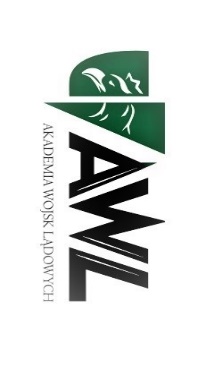 PRZEPUSTKA PODLEGA ZWROTOWI!Wystawiającym przepustkę jest AWL Wrocław. Znalazca przepustki proszony jest 
o jej zwrot pod adres: ul. Czajkowskiego 109 51-147 Wrocław lub kontakt telefoniczny na jeden z wybranych numerów:261 658 110 lub 261 658 487